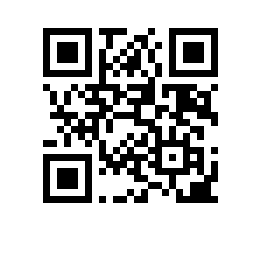 О прикреплении к НИУ ВШЭ для подготовки диссертации на соискание ученой степени кандидата наук без освоения программы подготовки научных и научно-педагогических кадров в аспирантуре ПРИКАЗЫВАЮ:1. Прикрепить Стафеева Артема Алексеевича к НИУ ВШЭ для подготовки диссертации на соискание ученой степени кандидата наук по менеджменту без освоения программы подготовки научных и научно-педагогических кадров в аспирантуре по научной специальности 5.2.6 «Менеджмент» к департаменту стратегического и международного менеджмента НИУ ВШЭ на один год.2. Утвердить Текич Аню, PhD, доцента департамента стратегического и международного менеджмента ВШБ НИУ ВШЭ научным руководителем Стафеева Артема Алексеевича.Основание: заявление Стафеева Артема Алексеевича, протокол заседания комиссии по рассмотрению вопросов прикрепления.Проректор									         С.Ю. Рощин